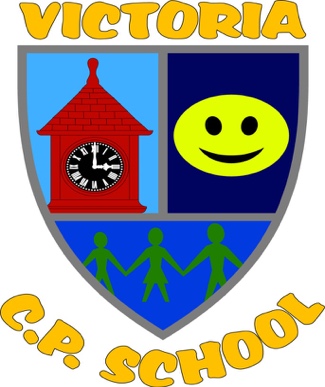 VICTORIA COMMUNITY PRIMARY SCHOOLSUMMARY OF THE ANNUAL REPORT TO PARENTS SEPTEMBER 2020-AUGUST 2021INTRODUCTIONWelcome to the summary of the Annual Report to Parents covering the period September 2020 to August 2021, the past academic year. Schools are allowed by the Welsh Government to produce a summary report which goes out to all parents and carers of children at our school.  The full document is available on-line by visiting our website www.victoria-pri.wrexham.sch.uk and is also available by hard copy from our infant and junior departments on request.This academic year continued to be a challenging one due to the pandemic and this year’s report will not feature attendance, end of key stage attainment and national test data.  The academic year continued to see remote learning during certain periods of the year but thankfully the majority of the year saw children back in the classroom, albeit with controlled bubble groups and other safeguards.  Key worker and vulnerable children were able to attend school during the periods of remote learning.  We followed the Welsh Government and Wrexham authority guidelines throughout this period. We thank all parents and carers who worked with our staff to ensure that their children were actively accessing the work that had been set remotely.KEY HIGHLIGHTS OF THE REPORT We continue to employ highly experienced and skilled members of staff ensuring that all children in our care receive the very best education possible.  Our non-teaching staff are also very important to life at Victoria C P School and again we ensure that we employ the very best staff to provide the extra services that are needed in the life of the school. We are very grateful for the hard work and dedication that everyone gives to the life of Victoria CP School.We continue to ensure that our buildings and grounds are of the highest standard that we can achieve given our budgets and during the various holiday periods we continued to carry out refurbishments.  All the toilets are cleaned daily and are regularly checked throughout the day.  As part of the budget we continue to invest in new IT equipment. We also continue to maintain and renew other high-quality resources for all children.We ensure that all children lead healthy lives during the school day ensuring in particular that food and drink consumed on the premises follow the required guidelines.The governing body held their statutory meetings during the year ensuring that as a team we continue to support and challenge Senior Management and staff. A considerable amount of voluntary time is given by governors to the school for which we are very grateful.  A number of governors retired or finished during this past academic year.  Due to the pandemic, we now meet on Zoom and presently our vacancies continue to be on hold due to the pandemic.  We thank all governors past and present for their continued support.Financially we are still very appreciative of the budget that we receive from Wrexham Authority given their very tight budgets in other areas.  The financial situation is good but again we must be prepared as a school to identify areas of waste and ensure money is being spent in a controlled and efficient manner.  Our School Fund continues to be externally audited and remains in a changing but positive balance.Our Additional Learning Needs children receive the very best help from the school and from external agencies. Children who are identified as More Able and Talented are also given the challenges that they need to ensure they benefit academically and socially within the school.We continue to work with many community groups and businesses in the area. Individuals who play important roles within the community are also regular visitors to the school, however because of the pandemic many of these visits are on hold. The list of staff is available in our prospectus.Our Infant Playgroups continue to be very popular and work closely with the school providing Early Entitlement, Playgroup Plus and After School Care for infant children.   More information on these groups is available from the school or the Playgroup Manager. The Victoria After School Club is also available for wrap around care in the junior department and during the holidays.  Victoria CP School works with the Admissions Department at Wrexham Authority to ensure that as many as possible who want to come to Victoria are found a place.  More information can be obtained from the Wrexham Admissions Department.  The school ethos ‘Working together all children can achieve’ continues to ensure that every child who comes to Victoria succeeds to the very best of their abilities, and we encourage all children to take part in the full educational experience that is on offer at the school from drama productions to sport, to environmental projects to art and crafts to music, to science and mathematical challenges and so much more.  We hope that the children leaving school in Year 6 can say that they have done their best and enjoyed their very precious time at Victoria School.  Again, many activities were curtailed or done in a different format during this past academic year.In conclusion of this summary, I would like to thank the Senior Management Team, staff, governors, volunteers, everyone within the community who contribute to the life of the school, parents and carers and especially to the children who make it all worthwhile especially given the very difficult year that we have all experienced.Andrea EvansChair of Governors